Publicado en   el 15/01/2015 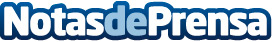 Abogados, jueces y fuerzas de seguridad debaten en Murcia sobre el derecho de asistencia al detenidoDatos de contacto:Nota de prensa publicada en: https://www.notasdeprensa.es/abogados-jueces-y-fuerzas-de-seguridad-debaten Categorias: Derecho http://www.notasdeprensa.es